	Ferienprogramm der Grundschulen Maikammer, Kirrweiler und St. Martinin den Herbstferien, 7. – 11.10.von 8.00 – 15.00 UhrKosten: 50,-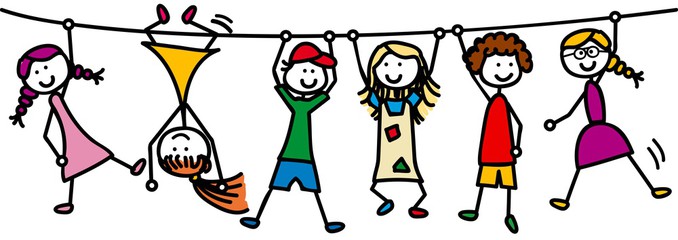 Programm:Die Ferienbetreuung wird von Frau Eickert durchgeführt.Es gibt täglich ein Mittagessen und für Getränke ist ebenfalls gesorgt.Es sind verschiedene Ausflüge geplant:Führung durch das Freibad in MaikammerBesuch im Rathaus und Gespräch mit Bürgermeisterin Frau FlachWanderung ins KlausenthalAnsonsten gibt es verschiedene Spiel- und Bastelangebote.Treffpunkt wird morgens immer in der Grundschule Maikammer sein, sie bekommen vor der Veranstaltung ein ausführliches Programm, dieses kann sich allerdings Wetterbedingt noch ändern.Die Anmeldung können Sie bis spätestens 16.9.2019 direkt bei der Verbandsgemeindeverwaltung Maikammer, Fachbereich 2, Frau Schwaderer, Immengartenstraße 24, 67487 Maikammer (Tel.: 06321 5899-26) abgeben. Gerne könne Sie Ihr Kind auch per E-Mail anmelden. Hierzu senden Sie bitte das Anmeldeformular vollständig ausgefüllt und unterschrieben an folgende E-Mailadresse: julia.schwaderer@vg-maikammer.de Das Anmeldeformular finden Sie auch auf unserer Homepage: www.vg-maikammer/verbandsgemeinde/schulenWir bitten um Beachtung, dass mindestens 6 Kinder für die Betreuung angemeldet sein müssen, damit das Angebot zustande kommt. Die Anmeldung ist verbindlich und wir können bei kurzfristiger Abmeldung den Teilnehmerbeitrag nicht zurück erstatten.Den Teilnehmerbeitrag bitte, nach Zusage bis 1.10., mit den Vermerk „Ferienprogramm Grundschule“ und den Namen des Teilnehmers auf eines der folgenden Konten überweisen:Sparkasse SÜW, IBAN DE64 5485 0010 1700 3608 01 oderVR Bank Südpfalz, IBAN DE 87 5486 2500 0105 3003 04Verbindliche Anmeldung zur Ferienbetreuung in den HerbstferienHiermit melde ich  ________________________________________                                       (Vorname, Name)____________________________________________________________________(Anschrift)_____________________________________________________________________(Telefon)_____________________________________________________________________(Handy)_____________________________________________________________________(E-Mail Adresse)mein Kind / meine Kinder _____________________________________________     ___________                                                         (Vorname, Name)                                                                   (Klasse)Besonderheiten bezüglich Gesundheit und Ernährung: ____________________________________                   _____________________            ___________________________________________________         (Datum)                                                          (Unterschrift)